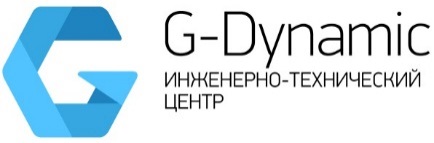 ОБЩЕСТВО С ОГРАНИЧЕННОЙ  ОТВЕТСТВЕННОСТЬЮ «ДЖИ ДИНАМИКА»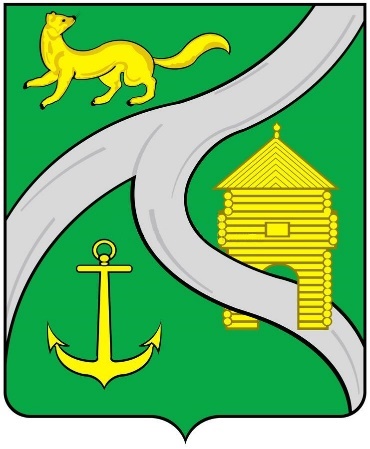 Книга 17. ОБОСНОВЫВАЮЩИЕ МАТЕРИАЛЫ К СХЕМЕ ТЕПЛОСНАБЖЕНИЯРазработка схемы теплоснабжения муниципального образования «город Усть-Кут»на период  2021-2025 гг.и на перспективу до 2028 г.Глава 17 Замечания и предложения к проекту схемы теплоснабженияИсполнитель: ООО «ДЖИ ДИНАМИКА»г. Санкт-Петербург, 2021 г.ОглавлениеОглавление	2Раздел 1	Перечень всех замечаний и предложений, поступивших при разработке, утверждении и актуализации схемы теплоснабжения	3Раздел 2	Ответы разработчиков проекта схемы теплоснабжения на замечания и предложения	4Раздел 3	Перечень учтенных замечаний и предложений, а также реестр изменений, внесенных в разделы схемы теплоснабжения и главы обосновывающих материалов к схеме теплоснабжения	5Перечень всех замечаний и предложений, поступивших при разработке, утверждении и актуализации схемы теплоснабженияНа начальном этапе актуализации схемы теплоснабжения МО «город Усть-Кут» замечаний и предложений, поступивших на момент актуализации и утверждения схемы теплоснабжения, предоставлено не было.Ответы разработчиков проекта схемы теплоснабжения на замечания и предложенияВ связи с отсутствием замечаний и предложений по актуализации схемы теплоснабжения МО «город Усть-Кут», ответы с комментариями разработчиков не предоставлялись.Перечень учтенных замечаний и предложений, а также реестр изменений, внесенных в разделы схемы теплоснабжения и главы обосновывающих материалов к схеме теплоснабженияЗамечаний и предложений при актуализации данной схемы теплоснабжения не поступало.Разработчик:Генеральный директорООО «Джи Динамика»____________________А.С. Ложкин«____» ___________ 2021 г.Заказчик:МКУ «Служба заказчика по ЖКХ»УКМО (ГП)______________________  А.В. Жданов«____» ___________ 2021 г.